PENERAPAN KOLABORASI MODEL PEMBELAJARANCONTEXTUAL TEACHING AND LEARNING DAN MIND MAPPING UNTUK MENINGKATKAN HASIL BELAJARSISWA PADA MATA PELAJARAN PPKn KELAS X MAN 1 AEK NATASTP. 2017/2018SKRIPSIOlehH A R P I Y A HNPM.131354010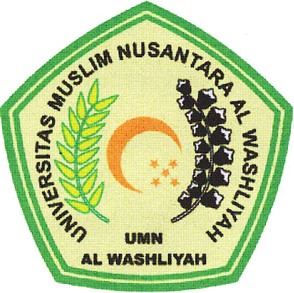 FAKULTAS KEGURUAN DAN ILMU PENDIDIKANUNIVERSITAS MUSLIM NUSANTARA AL WASHLIYAHM E D A N2 0 1 7PENERAPAN KOLABORASI MODEL PEMBELAJARANCONTEXTUAL TEACHING AND LEARNING DAN MIND MAPPING UNTUK MENINGKATKAN HASIL BELAJARSISWA PADA MATA PELAJARAN PPKn KELAS X MAN 1 AEK NATASTP. 2017/2018Skripsi Ini Diajukan untuk Melengkapi Tugas-Tugas dan Memenuhi Syarat-syarat Guna Memperoleh Gelar Sarjana Pendidikan pada Jurusan Pendidikan Ilmu Pengetahuan Sosial Program Studi Pendidikan Pancasila dan Kewarganegaraan  OlehH A R P I Y A HNPM.131354010FAKULTAS KEGURUAN DAN ILMU PENDIDIKANUNIVERSITAS MUSLIM NUSANTARA AL WASHLIYAHM E D A N2 0 1 7